Highlight∙MS performs label-free enzyme assays and is generally applicable∙Direct sample introduction without chromatography enables high-throughput MS analysis∙MS provides selectivity, sensitivity, and quantitation that are difficult for traditional assays∙Possible solutions for addressing challenges in studying biofuel enzymes using MSGraphical abstract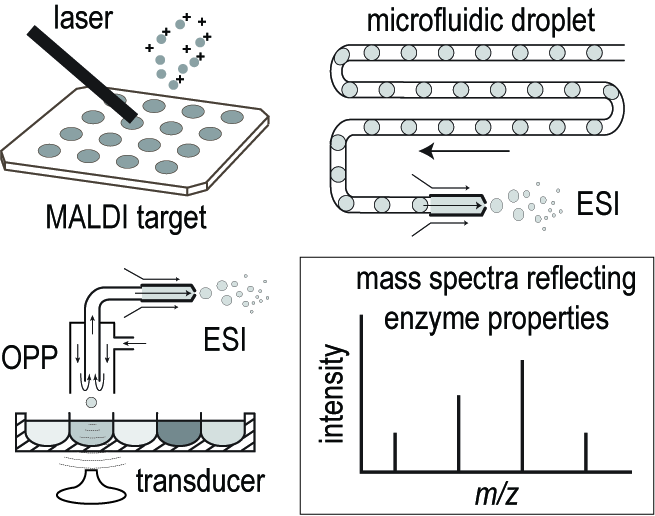 